TABLE OF CONTENTSGENERAL INFORMATIONIntroductionDefinitionsBackground/Current Financial StructureScope of ServicesClarification of the specificationsAddendums or revisionsCalendar of eventsContract term and fundingReasonable accommodationsPREPARING AND SUBMITTING A PROPOSALGeneral instructionsProprietary informationIncurring costsSubmittal instructionsRequired copiesProposal organization and formatPROPOSAL SELECTION AND AWARD PROCESSPreliminary evaluationProposal scoringEvaluation CriteriaNegotiationsInvestigationReservation of RightsContractNotice of intent to AwardGENERAL PROPOSAL REQUIREMENTSIntroductionProposal FormOrganization capabilitiesStaff qualificationsFacility LocationsBANKING SERVICES & ATM SERVICES 	SPECIAL TERMS AND CONDITIONS        EVALUATION OF FEES AND INTEREST RATES      REQUIRED FORMS/ATTACHMENTS      EXHIBITSGENERAL INFORMATIONIntroductionThe purpose of this document is to provide interested parties with information to enable them to prepare and submit a proposal offering to enter into a contract with the Charlottesville Albemarle Airport Authority (“Authority”) to provide banking and ATM services to the Authority.  Any contract resulting from this RFP will be administered by the Executive Director of the Charlottesville - Albemarle Airport Authority.This Request for Proposal #2022-03 (RFP #2022-03) is issued on behalf of the Charlottesville - Albemarle Airport Authority by Penny Shifflett, Director of Finance & Administration, who is the sole point of contact for the Authority during the procurement process.1.2      DefinitionsThe following definitions are used throughout the RFP:“Airport or CHO” refers to the Charlottesville Albemarle Airport, owned and operated by the Authority and located at 100 Bowen Loop Suite 200, Charlottesville, Virginia 22911.“ARP” means American Rescue Plan Act.  It is the third of three (so far) Acts enacted by the Federal Government to provide relief from the pandemic.“Authority” means the Charlottesville-Albemarle Airport Authority.“CARES” means Coronavirus Aid, Relief, and Economic Security Act. It is the first of three (so far) Acts enacted by the Federal Government to provide relief from the pandemic.“CFC” means Customer Facility Charge.  CFC funds are revenues collected by the rental car operators and remitted to the Authority.“CRRSA” means Coronavirus Response and Relief Supplemental Appropriations Act. It is the second of three (so far) Acts enacted by the Federal Government to provide relief from the pandemic.“FAA” means Federal Aviation Administration“Offeror” means a financial institution submitting a proposal in response to this RFP. “PFC” means Passenger Facility Charge.  PFC funds are revenues collected by the airlines and remitted to the Authority. “QTA” means Quick Turn Around.  It is the rental car facility where cars are stored and maintained.“RFP” means and refers to this Request for Proposals, Authority RFP #2022-03“Successful Offeror” means the financial institution selected for award of a contract with the Authority.1.3	Background/Current Financial StructureThe Charlottesville-Albemarle Airport is owned and operated by the Charlottesville-Albemarle Airport Authority, a political subdivision of the Commonwealth of Virginia.  All Airport Authority monies are required to be invested and reinvested in accordance with the provisions of the Virginia Security for Public Deposits Act (Chapter 44, Title 2.2, Code of Virginia of 1950, as amended), and the Investment of Public Funds Act (Chapter 45, Title 2.2, Code of Virginia of 1950, as amended) (the “Investment Act”), as presently in effect and as amended from time to time.The following is a list of all the bank accounts with descriptions the Airport uses currently or will use in the near future:The Revenue Fund is the main account the Authority uses through which all of the operating revenue must flow.  The Coverage Fund serves as the holding account for the collection of airline revenues that adhere to the Indenture of Trust requirements whereby the Authority must collect 125% of debt service requirements. The Discretionary Fund serves as the source of local funds for capital purchases and projects for the Authority.The Passenger Facility Charge (PFC) Fund is required by federal legislation to be in an interest-bearing instrument.    PFC funds are not co-mingled with other funds.  A PFC application is submitted to the FAA and once approved the PFC funds are utilized for capital purchases and projects as authorized. The Capital Project Fund is established to pay capital project expenses.  The federal, state and local and/or PFC shares are transferred/reimbursed to the capital project fund for individual projects.  The federal and state grant funds generally are ACH deposits.The State Entitlement Fund is required to be an interest-bearing instrument.  Funds are received from the Virginia Department of Aviation for use by the Authority for eligible purposes.The PFC State Entitlement Fund is required to be an interest-bearing instrument.  Funds are received in the same manner as PFC Funds with the exception that these funds are reimbursing the Authority for the use of State Entitlement Funds on eligible PFC projects.  The funds collected must adhere to the same stipulations from the Virginia Department of Aviation when using State Entitlement Funds.The Renewal and Replacement Fund is established by the Authority’s Indenture of Trust as a $150,000 reserve account.  The Business Center was established as a deposit account for the revenue generated by the Lounge/Business Center which opened in August 2018.The CFC Funds which consists of three separate bank accounts:  CFC Revenue Fund, CFC General Fund and the QTA Maintenance Fund are established to pay debt service associated with the rental car maintenance facility and certain maintenance expenses.  The CARES Fund was established to hold funds received from the FAA for the CARES Grant. The total amount of the CARES grant is $6,279,972.  The CRRSA Fund will be established to hold funds received from the FAA for the CRSSA Grant. The total amount of the CRRSA grant is $3,012,621.  The ARP Fund will be established to hold funds received from the FAA for the CRSSA Grant. The total amount of the ARP grant is $5,041,463.  The 2021 Debt Reserve Fund was established to hold one year of debt service for the Series 2021 Bond issuance per the debt requirements.Daily balances and invested amounts in these funds as of June 30, 2021 are as follows:The preceding table and the following exhibits are furnished for informational purposes only and should not be construed as a guarantee of ongoing balances/activity:Exhibit A:  Bank Accounts and Activity DetailExhibit B:  Activity Detail ATMScope the ServicesBanking ServicesThe Authority is seeking to procure the services of a financial institution to provide the most effective means of utilizing the Authority’s cash flow to maximize interest income while at the same time providing the highest degree of protection for the Authority’s financial assets.The successful offeror will be required to set up a cash management program for the Authority, allowing for the investment and reinvestment of its funds in accordance with Virginia Code, Authority’s Indenture of Trust, and the Authority’s Investment Policy.  All funds must be invested in accordance with Virginia Code and the Authority’s Investment Policy (Exhibit C); however, the Revenue Fund and Renewal & Replacement Fund are subject to further requirements imposed by the Indenture of Trust (Exhibit D).Technical requirements and questions are found in Section 5 of this RFP.ATM ServicesThe successful offeror will also be required to install at least two ATMs on site at the Airport, with reasonable fees to provide secure, high-quality ATM services to the public. The Authority reserves the right to award two separate contracts: one for basic banking services and another for ATM services.The successful offeror will be required to provide the following ATM services:The successful offeror will be granted the exclusive right and privilege to install, operate, and maintain at least two automated teller machines (ATM Centers) within the air carrier terminal building of the Charlottesville-Albemarle Airport (“Terminal Building”), for use by the general public.  Such ATM Centers shall be placed in the existing ATM locations which are in the ticketing wing and the post-screening waiting areas of the terminal building as identified in Exhibit E – “Current Location of ATMs”.  The successful offeror shall have the right of access to the ATM Centers and related Airport premises for servicing, repairs and maintenance to its machinery and equipment, at reasonable times and on a schedule acceptable to the Authority; however, in no event shall a response to service/maintenance to the equipment exceed 8 hours.The successful offeror shall provide equipment capable of accepting all major credit and ATM cards to conduct the business of banking.The successful offeror shall be solely responsible for all costs associated with the telephone and electrical lines necessary for the ATM Centers.The successful offeror shall be solely responsible for maintenance of and for payment of operating and all other costs associated with the telephone line(s) necessary for the ATM Centers.The successful offeror shall, at all times during the term of the Agreement awarded by the Authority, and any renewal period, at its own cost and expense, repair, replace, and maintain in a good, safe and substantial condition, the ATM Centers on the demised premises.The successful offeror shall pay any and all taxes, assessments, or other governmental charges that shall or may during the term of the agreement or of any renewal thereof, be imposed on or arise in connection with the use of the demised premises or any part thereof by the successful offeror. Offeror shall further operate such ATM Centers in accordance with all applicable federal, state and local laws.The successful offeror shall be permitted to place one sign at the ATM Centers subject to local and Authority ordinances, regulations and restrictions.  Placement, colors and characteristics of the sign will be subject to the advance written approval of Authority.On the commencement date of any contractual agreement awarded as the result of this solicitation, and for the ensuing contract term, the successful offeror shall pay to the Authority a rent and/or concession fee to compensate the Authority for the use and occupation of its premises and for the rights and privileges granted to the successful offeror.	Rent shall be due and payable on or before the 15th of each month.  The successful offeror will be required to submit monthly reports to the Authority detailing the number of transactions conducted at the ATM Centers.The successful offeror shall also be required to provide the Authority with a list of its current ATM transaction fees for all Non-Bank customers, as of the commencement date of the contractual agreement with the Authority, and thereafter shall provide the Authority with 30 days advance written notice of any increases in these fees.The successful offeror may, at any time during the term the concession agreement, at its own    cost and expense and with prior written approval of the Authority, make alterations, additions or improvements in and to the demised premises and the air carrier terminal building.  Alterations shall be performed in a workmanlike manner, and shall conform to all applicable state and local building code regulations.  Alterations shall not weaken the structural strength, or lessen the value of the building or the premises, or change the purpose for which the building, or any part thereof, may be used.Any and all alterations, additions, and improvements on or in the demised premises at the commencement of the term of this Agreement, and any that may be erected or installed during the term of the Agreement or any renewal thereof, shall become a part of the demised premises and the sole property of the Authority, except that all moveable trade fixtures installed by the successful offeror shall be and remain the property of the successful offeror. Technical requirements and questions regarding ATMs are found in Section 5 of this RFP.Clarification of the specificationsAll inquiries concerning this RFP must be directed in writing to the person indicated below (electronic mail is the preferred method): Mailing Address: Penny Shifflett, Director of Finance & AdministrationCharlottesville - Albemarle Airport 100 Bowen Loop, Suite 200Charlottesville, Virginia 22911Email:  pshifflett@gocho.comAll inquiries and questions concerning this RFP, its provisions or requirements must be submitted in writing by mail, fax or e-mail on or before the stated date on the Calendar of Events (see Section 1.8)Offerors are prohibited from communicating directly with any employee of the Authority, except the employee identified above. No Authority employee or representative other than those individuals listed as Authority contacts in this RFP is authorized to provide any information or respond to any question or inquiry concerning this RFP.Addendums or RevisionsIn the event that it becomes necessary to provide additional clarifying data or information, or to revise any part of this RFP, written addendums will be posted on the Authority’s web site at http://www.gocho.com/organization-info/public-notices/.It shall be the responsibility of the offerors to regularly monitor the Authority’s web site for any such postings. Offerors must acknowledge the receipt / review of any addendum(s) at the bottom of the RFP Cover Page.Calendar of EventsListed below are specific and estimated dates and times of actions related to this RFP. The actions with specific dates must be completed as indicated unless otherwise changed by the Authority. In the event that the Authority finds it necessary to change any of the specific dates and times in the calendar of events listed below, it will do so by issuing an addendum to this RFP and posting such addendum on the Authority’s web site at http://www.gocho.com/organization-info/public-notices/. There may or may not be a formal notification issued for changes in the estimated dates and times.Contract Term and FundingThe contract shall be effective on the date indicated on the contract execution date and shall run for five (5) year(s) from that date.Reasonable AccommodationsThe Authority will provide reasonable accommodations, including the provision of informational material in an alternative format, for qualified individuals with disabilities upon request. If an offeror or its representative requires any such accommodations at the pre-proposal meeting, please contact Penny Shifflett, Director of Finance & Administration in advance of the meeting.PREPARING AND SUBMITTING A PROPOSALGeneral InstructionsProposals shall be signed by an authorized representative of the Offeror, indicating the Offeror’s agreement to be bound by the offer submitted to the Authority for a period of not less than 90 days from the date that is the deadline for receipt of proposals. Proposals should be prepared simply and economically, providing a straight- forward, concise description of capabilities to satisfy the requirements of the RFP. Emphasis should be on completeness and clarity and brevity of content. Offerors are not expected to expend resources developing story boards, creative copy and similar materials. Do not submit an extensive array of promotional brochures and marketing information.All data, materials and documentation submitted with the Proposal to the Authority shall be subject to public inspection in accordance with the Virginia Freedom of Information Act, with the exception of trade secrets or proprietary information which have been properly marked prior to submission to the Authority strictly in accordance with instructions within Section 2.2, following below.Proprietary InformationIf any proposal submitted in response to this RFP contains trade secrets or proprietary information which the offeror does not desire to be open to public inspection, it shall be the sole responsibility of the offeror to mark those items in advance of submitting them to the Authority, and such marking shall be strictly in accordance with the provisions of Virginia Code Section 2.2-4342(F).  Incurring CostsThe Charlottesville - Albemarle Airport Authority is not liable for any cost incurred by offerors in preparing proposals to be submitted in response to this RFP.Submittal InstructionsProposals must be received in by the Authority by the specified deadline (both the date and time stated within the calendar of events, see Section 1.7, above) All proposals will be time-stamped in the Director of Finance & Administration office as they are received. Once received, Proposals received in response to this RFP will not be returned to the proposers.All proposals must be packaged, sealed and show the following information on the outside of the package:Offeror’s name and addressRFP Identification (lower left corner of package): RFP #2022-03 Banking and ATM ServicesDeadline (date and time) for Submission of ProposalsElectronic submissions are permitted but hard copies are still required.  Provide a tracking number associated with the mailing of the required hard copies within the electronic submission.All bids received electronically are to be submitted by December 10, 2021 @ 2:00pm EST and sent to pshifflett@gocho.com   Regardless of electronic complications, if bids are received after 2:00pm, they will be rejected.The subject line of the email must read:  “"RFP #2022-03 Banking and ATM Services"Required CopiesEach offeror must submit an original and three (3) complete copies of its proposal. All hard copies of the proposal must be on 8.5”x11” paper individually securely bound. The required electronic copy shall be in addition to one complete electronic copy in Microsoft Word or PDF format on a flash drive. Proposal Organization and FormatProposals should be organized and presented in the order and by the number assigned in the RFP. Proposals must be organized with the following headings and subheadings. Each heading and subheading should be separated by tabs or otherwise clearly marked. The RFP sections which should be submitted or responded to are as follows:Introduction (See Section 4.1 of this RFP)Proposal Form   (See Section 4.2 and Attachment A to this RFP)Organization capabilities (See Section 4.3 of this RFP)Staff qualifications (See Section 4.4 of this RFP)Facility locations (See Section 4.5 of this RFP)Responses to questions on Banking and ATM Services (See Section 5 of this RFP)Evaluation of fees and interest rates (See Section 7 of this RFP) (Attachment B)Required forms/Attachments (See Section 8 of this RFP) Appendices (Additional Information the proposer submits)PROPOSAL SELECTION AND AWARD PROCESSPreliminary EvaluationInitially each proposal will be reviewed as to the qualifications of the offeror and to determine which offerors are best suited among those submitting proposals. This review shall be performed on the basis of the factors involved in this RFP, including price. .Proposal ScoringProposals will be reviewed by an evaluation team and scored against the criteria set forth within Section 3.3, below. Evaluation CriteriaThe proposals will be scored using the following criteria:NegotiationsThe Authority will select two or more offerors deemed to be fully qualified and best suited among those submitting proposals, on the basis of the evaluation factors specified in Section 3.3, above, including price. Interviews and negotiations will then be conducted with each of the offerors selected. However: should the Authority determine in writing and in its sole discretion that only one offeror is fully qualified, or that one offeror is clearly more highly qualified than the others under consideration, a contract may be negotiated and awarded to that offeror.Notice: once notified of being selected to participate in negotiations, an offeror shall promptly state, in writing, any exception(s) to any liability provisions contained in the RFP, prior to the commencement of negotiations. Any exceptions noted shall be considered during negotiation.After interviews and negotiations have been conducted with each of the offerors so selected, the Authority will select the offeror which, in its opinion, has made the best proposal and provides the best value, and shall award the contract to that offeror. InvestigationThe Authority may make such investigations as deemed proper and necessary to make a determination as to whether an offeror is fully qualified to perform the services sought by this RFP. Upon request by the Authority, an Offeror shall furnish to the Authority all such information and data for this purpose as may be requested. The Authority may also acquire and consider information obtained from the following sources:Other existing information available to the Authority, including financial data and records concerning Offeror’s performance.Publications, including trade and financial journals or reports, andOther sources, including financial advisors, banks and other financial institutions and other public airports.3.6      Reservation of rightsThe Authority reserves the right to cancel this RFP at any time, and to reject any proposal received in response to this RFP.  The Authority reserves the right to eliminate any individual service contained in the proposal, if based on analysis, the fees for providing the service is excessive, or if the service proposed can be performed in an alternative manner.3.7	Contract Any contract awarded as a result of this RFP will be a written contract in a form approved by general legal counsel for the Authority, incorporating all the requirements, terms and conditions of the RFP and the successful Offeror’s Proposal, as negotiated between the parties.3.8	Notice of Intent to AwardOnce the Authority has concluded the competitive negotiations process, the Authority will post a “Notice of Intent to Award” on its website.GENERAL PROPOSAL REQUIREMENTSIntroductionProvide a one page overview of the firm’s interest in this work.Proposal Form (Attachment A), Certificate of No Collusion (Attachment C)Organization CapabilitiesDescribe the firm’s experience and capabilities in providing the requested services. Please be sure to include examples that are directly related to the services that are needed.Staff QualificationsProvide resumes describing the educational and work experiences for each of the key staff who would be assigned to the airport.4.5	Facility Locations	Provide a listing of the banking facility locations within a 25 mile radius of the Airport.BANKING SERVICES & ATM SERVICESThe Authority deposits cash and checks into various funds on a daily basis.  ACH debits and credits are also processed daily.  Payroll services are handled by a third party and all 49 employees have their paychecks directly deposited into their bank accounts.  The payroll contractor pulls the lump sum needed for the payroll run to cover those direct deposits from the Authority’s Revenue Fund.  The Authority currently uses Remote Deposit services which typically occur on a daily basis or at least twice a week. Wire transfers are rare but are occasionally utilized.  Online banking is a crucial part of everyday operations.  The Authority used an armored car service for a period of time, but currently does not use this service. As a political subdivision of the Commonwealth of Virginia, all funds must be fully collateralized.  The Authority currently does not use lockbox services (but may in the future) or vault services.  Selected employees have credit cards for small purchases.  The successful offeror will be expected to provide credit card services.  Currently, merchant services are handled by a third party and will NOT be part of this RFP.  	In the proposal response, the Offeror must address the following:	Cutoff times and requirements by location (vault, teller, bank Centers, branch)? Include a list of deposit locations (main office and branches) close to the Authority.  How are deposits credited? 	Are items immediately verified? 	If provision credit is given, when does verification take place? 	How does the bank determine and calculate availability of deposited items? 	Does the bank calculate availability by item or formula?	Remote Deposit Product service availability? Include additional software or equipment expenses that will be incurred. 	Portal entry or stand-alone service?  	Deadlines for same day credit of deposits?  	Liability for fraudulent deposit items? 	Document retention policy for checks converted to ACH or processed via remote deposit capture? 	Cost Breakdown for service(s)?  	Can checks, currency, and coin(s) be included in the same deposit or are split deposits required? 	Does the bank accept loose and/or rolled coin for deposit at branch locations? 	Is there a fee for depositing loose or rolled coin?	What type of deposit bags does the bank allow/require? 	Does the bank provide these bags? 	Does the bank charge a fee for these bags? 	Are there any restrictions on deposit bags provided by the customer?	Can returned items (NSF) be automatically re-deposited? 		If so, how many times? 	Does the bank offer any options that may increase the collection of “bounced” checks?	Can the bank provide a detailed return item transmission to the Authority? 	Can this report identify the payer’s name, depositing location and the type of item being returned? 	Can it include a Copy of the check?	Deposit Reconciliation service availability? 	Explain the financial institutions requirements for collateralization of local government deposits. 	What armored car services and safe companies do you work with?	What are the fees associated with any of the above services?	Online Stop Payment Service(s) initiation and renewal? 	Confirmation requirements? 	Duration of stop payment and renewal processing options?	How will the Authority be notified of rejected items?  		What time will the Authority receive the information on rejected items? 		How much time will the Authority have to review discrepancies and notify the bank to reject?	What length of time is considered a stale-dated check?    	Will stale-dated checks be reported as exception items?	How soon after the cut-off date are bank statements, online images of cancelled checks and deposit tickets?	Describe the process of locating a cancelled check online.		What types of indexing capabilities are available to locate checks from prior months? 	Please provide information on electronic document storage options (archiving by CD or online and retention periods	Assuming the Authority follows proper anti-fraud procedures, how does the bank guarantee the Authority against losses?	What are the fees associated with any of the above services?	Each Proposal must include the Offeror’s answers to the following relating to Automated Clearing House (ACH) processing initiated by the Authority and externally:	Method by which the Authority can submit ACH files or initiate ACH via bank software? 	Pre-notification and costs associated? 	What are the transmission deadlines for ACH files? 	When does the bank need the file from the Authority and when are funds debited from the Authority’s accounts?	How are returned and rejected ACH transactions handled? 	What information does the bank provide to assist in identifying returned and rejected ACH transmissions? 	When and how is this information available?	What are the security measures for ACH initiation/origination and ACH reception (ACH filters and blocks)?	On incoming ACH credits, what level of detail is available with ACH addendums (invoice number, etc.)? 	How is this information transmitted to the Authority? 	Can information be downloaded and automatically coded for entry into the Authority’s general ledger? 	What formats are available?	Can the bank prohibit unauthorized direct debits from the Authority’s main account?	What are the fees associated with any of the above services?	Reporting Services: The following services are required, and each Proposal must indicate whether the Offeror can and will provide such services:	Automated or online balance reporting services	Download of DDA activity and balances	Monthly activity statements and reports for all accounts by the 10th day of the following month 	Detailed monthly analysis statement for each individual account and a consolidated statement showing charges for all account services	Access to download paid check file 	Online Search and print options for all banking transactions	Each Proposal must contain the Offeror’s answers to the following:	Are there any of the services listed above that the Offerors cannot provide?  	If so, please explain 	Describe the reports that will be available to the Authority through the bank’s balance reporting system. Include sample reports as part of your answer to this part. 	How will the Authority access the reporting system?  	Will the reporting system provide beginning and ending ledger (book) balances, collected balances, and available balances?  	What current day reporting is available through the reporting system? 	How long will report images be maintained online? 	Does the bank’s deposit reporting system report electronic transactions (e.g. ACH, wire) as well as paper documents?	What time (assuming controlled disbursement is not used) will the bank be able to report the total amount of the day’s check disbursements to the Authority?	Can account activity be downloaded and automatically coded for entry into the Authority’s general ledger system?  	What formats are available?	Can reports be customized? 	Is there an additional charge for customization?	How long are reports available and how will they be available? (e.g. online) 	How long are report images maintained online? 	How many business days of balance history are stored on the reporting system for current day reporting? 	Previous day reporting?	Are electronic images stored on the reporting system? 	If so, how does the bank charge for these service (per item viewed / per item charge on all items)?	What are the fees associated with any of the above services? 	Availability of Funds:  The Authority wants the discretion to use available balances to cover bank charges or to have the funds invested.  The following services are required, and each Proposal must indicate whether the Offeror can and will provide such services:	Provide an overnight investment service (sweep) or interest bearing account for excess cash balances in the demand deposit accounts.	Collateralize all collected balances, in excess of balances insured by the FDIC, as per the collateral requirements of the Virginia Security for Public Deposits Act.	Overdraft Processing and Services 	Require same day credit for U.S. obligation security maturities and coupon flow; on-us checks and wires. 	Safekeeping Service(s)          	Each Proposal must contain the Offeror’s answers to the following:	Is an expedited availability offered?  	If yes, please explain 	Overdraft service(s) provided; whether accounts are aggregated for calculation/fee   purposes?	Does the Authority have the option of compensating the bank on either a fee or balance basis? 	Is the price the same for either option? 	If not, what is the difference?	How is your bank’s earnings credit determined adjusted, and applied? 	Please include in the explanation the impact of the bank’s reserve requirement, the formula for converting service charges to balance requirements.	Provide interest bearing account and sweep/overnight rate history for the calendar years 2020 and 2021.	What time frame does your bank use when reviewing balances for deficiency or excess (e.g. rolling 12 month average, calendar quarter, calendar year, etc.)? 	Please provide a sample analysis statement.  	How soon after month-end is the analysis statement mailed or available electronically?  	Does the bank offer electronic analysis and bank statements?  	Will the bank pass on FDIC or FICO charges to the Authority?   	If so, what is the current charge for an entire year on a $1,000,000 balance?  	How is it computed?	Rate basis for overdrafts and definition of “daylight overdrafts”?	Provide the bank’s policy on receiving same day credit for deposits.	Specify expectations regarding the availability of funds.  Whether availability policies differ from Federal Reserve Bank availability schedule? 	Describe Safekeeping Service(s) offered (charge breakdown on clearing, safekeeping and income distribution)?  	What are the fees associated with any of the above services?	Online Banking Services Requirements:   Key finance staff must have access to online balance and transaction information in the primary Authority accounts.  Daily balance and transaction information will be used in determining the Authority’s cash position for that day, daily bank searches (checks, deposits, etc.) and in making daily investment decisions.             Each proposal must contain the Offeror’s answers to the following:	What support will be provided under the contract?  	Explain how and when training will be available for users.	What are the fees associated with any of the above services?	Personal Employee Banking Services (Optional, not Required)- Offerors may, within their Proposal, identify any offer of services that could enhance the Authority’s business relationship to its employees (e.g., payroll services; direct deposit; etc.).   	In the proposal response, the Offerors may provide answers to the following:	Please outline employee banking programs, which may be offered, describing the types of accounts and benefits as to whether or not an exclusive relationship would be required. What are the fees associated with any of the above services?Please identify the type of equipment and ATM machines utilized, and the needs for operation of each location (type of electrical, internet, data, etc. services; special installation needs). What will be required of the Authority in order to setup and offer ATM services?Does the Offeror service the machinery/ equipment itself, or contract out that service?  What will be the minimum response time on service calls? What will be the fees to the Authority if any?What will be the fees charged to users of the services?What will be the proposed monthly lease and concession fee to be paid to the Airport for this ATM Concession:			Year 1:		$________ /month			Year 2:		$________ /month			Year 3:		$________ / month			Year 4:		$________ /month			Year 5:		$________ /monthOTHER SERVICESThe Authority is a political subdivision of the Commonwealth of Virginia.  As such, it may not offer assets such as land, vehicles, and facilities as collateral for loans.  The only collateral it may offer is a pledge of revenues subordinate to the pledge of revenues currently in place for existing debt service.  Please describe corporate credit services that may be available to the Authority given this limitation.Please describe corporate credit card services, if available.Please describe the procedures in place to ensure the Authority deposits and/or investments are maintained pursuant to the Investment Act, Indenture of Trust and other applicable laws.Include in the proposal the Certification of No Collusion (Attachment C). Include any alternatives, enhancements, or improved methods of providing the services mentioned in the RFP.  In addition, describe any products or services not specifically mentioned in the RFP that the Offeror believes would be beneficial to the Authority.  Based on the information provided in this RFP, the Offerors should identify all materials and services expected from the Authority in addition to general assistance.  6.0	SPECIAL TERMS AND CONDITIONSThe General Terms and Conditions applicable to the Authority’s procurement transactions are attached as Exhibit F to this RFP, and are incorporated by reference as if set forth herein verbatim. The provisions of Exhibit F should be construed together with the provisions of this RFP, so as to give effect to the terms and conditions set forth within each whenever possible.  However, in the event of any conflict between the provisions of Exhibit F and those set forth within this RFP, the provisions of this RFP shall govern as the requirement applicable to the contractor.	Competition Intended - It is the Authority’s intent that this Request for Proposal permit competition.  It shall be the offeror’s responsibility to advise the Authority if any language, requirements, etc., or any combination thereof, inadvertently restricts or limits the requirements stated in this RFP to a single source.  Such notification must be submitted in writing, and must be received by the Secretary-Treasurer of the Authority not later than 10:00 a.m., August 22, 2014.  A review of such notification will be made.	Procedures - The extent and character of the services to be performed shall be subject to the general control and approval of the Authority’s Director of Finance & Administration or his/her authorized representative.  The financial institution shall not comply with requests and/or orders issued by anyone other than the Director of Finance & Administration and authorized representatives specified in writing by the Director of Finance & Administration.	Termination - The contract awarded as a result of this RFP may be terminated by either party upon ninety (90) days advance written notice to the other party, but if any service is in progress, but not delivered or completed as of the date of termination, then the contract may be extended upon written approval by the Authority until said supplies or services are either delivered or completed and accepted.  The Authority may terminate with ten (10) days’ notice for cause, default or negligence.Hold Harmless Clause – Any contract resulting from this RFP shall require the financial institution to indemnify and hold the Authority harmless from all suits, actions, or claims of any kind brought on account of any injuries or damages sustained by any person or property as a result of the contractor’s negligent errors or omissions, and willful and criminal misconduct; and from any claims or amounts arising from violation of any law, bylaw, ordinance, regulation or decree by the contractor or any of its officers, employees or agents.		The successful offeror shall also indemnify and hold harmless the Authority, its agents, employees and officials, from and against any liability, expense or claim which may be recovered from, or may be sought to be recovered from, the Authority by reason of or on account of any property damage, injury, theft, or sickness or death of any person, which property damage, injury, sickness or death is caused by successful offeror or any agents or employees of the successful offeror in the performance of its obligations under the Agreement to be awarded for the ATM Concession. The successful offeror shall further indemnify and hold harmless the Authority, its agents, employees and officials, from and against any liability, expense or claim which may result from a theft from the successful offeror’s ATM equipment.	Insurance - The successful offeror shall provide and maintain the following minimum limits of insurance coverage during the period of performance required under a contract resulting from this Request for Proposals:Comprehensive General Commercial Liability- $1,000,000 Bodily Injury/Property Damage per occurrence and aggregate- Comprehensive General Form- Extended Business Liability Endorsement- Independent Contractors Coverage- Personal Injury LiabilityWorkers Compensation/Employer’s Liability- Statutory coverage for VirginiaOther insurance as required based upon the nature of the contractPrior to commencing work under a resultant contract, the successful offeror shall furnish the Authority with a Certificate of Insurance giving a thirty (30) day notice of cancellation, non-renewal, or change in the insurance coverages and naming the Authority as an additional insured.  A copy of the additional insured endorsement shall be provided within thirty (30) days after the effective contract date.		Required Federal Civil Rights contract provisions. Federal Civil Rights - During the performance of this contract (purchase), the contractor  (supplier), for itself, its assigns and successors in interest (herein- after referred to as the contractor) agrees to comply with TITLE VI OF THE CIVIL RIGHTS ACT OF 1964 and with the DOT regulations implementing Title VI.7.0	EVALUATION OF FEES AND INTEREST RATES (Attachment B)Describe the services offered by the financial institution that are recommended for the Authority.  In detail describe the proposed set-up of the accounts included on Exhibit A.  Include a description of security, information reporting/transaction details, the impact of the proposed set-up on the Authority’s interest income, all associated fees, and the impact on the efficiency of the Authority’s banking procedures.  List the interest rate each type of account was paying the holder as well as the fees charged the holder on the following dates:July 1, 2020October 1, 2020January 1, 2021April 1, 20218.0	REQUIRED FORMS/ATTACHMENTSThe following forms must be completed and submitted with the proposal in accordance with the instructions given in Section 2.0. Blank forms are attached.Attachment A	Proposal FormAttachment  B	Evaluation of Interest Rates and FeesAttachment  C	Certificate of No Collusion9.0	EXHIBITS		Exhibit A	Bank Accounts and Activity Detail		Exhibit B	Activity Detail ATM		Exhibit C	Authority’s Investment Policy		Exhibit D	Indenture of Trust		Exhibit E	Current Location of ATMs		Exhibit F	General Terms and Conditions		Exhibit G	Federal Contract Provisions for a Non-AIP ContractAttachment A Submit With RFP(Proposal documents must be completed in full and returned with any proposal submitted by offeror.)OFFEROR:1.    Legal Business Name of offeror exactly as it appears on the proposal.____________________________________________________________________________________________________________________________________________________________2.    Addresses of offeror for purposes of notice or other communication relating to the proposal (include addresses for U.S. mail, physical deliveries, and electronic mail (email):________________________________________________________________________________________________________________________________________________________________________________________________________________________________________________________________________________________________________________________3.    Telephone number of offeror: ___________________________Contact (name and title): _______________________________________4.    Offeror intends to operate the business with which this request is concerned as a (   ) Sole Proprietorship; (   ) Partnership; (   ) Joint Venture; (   ) Corporation; (   ) Limited Liability Company, or Other:______________________________________________________________________________Explain:_________________________________________________________________________________________________________________________________________________________________________________________________________________________________________________________________________________________________________________5.  Attach evidence of business licenses, FEIN and the identification number issued to the bidder by the Virginia State Corporation Commission (SCC). Any bidder that is not required to be authorized by the SCC to transact business in the Commonwealth as a foreign business entity shall include in its bid a statement signed by a Virginia attorney describing why the bidder is not required to be so authorized.6.  Most recent credit rating report(s) from a nationally recognized credit rating agency(s) (e.g. Moody’s, S&P, etc.)7.  Community Reinvestment Act (CRA) rating:8.  Proof of current standing as a Virginia Qualified Public Depository9.  Proof of PCI ComplianceSOLE PROPRIETORSHIP STATEMENTIf a Sole Proprietorship, furnish the following:1.    Name in full: ______________________________________________________________2.    Residence Address: _________________________________________________________  		            ______________________________________   Zip______________3.    Business Address:  __________________________________________________________                                       ______________________________________   Zip______________4.    Birth Date: ___________________   Place of Birth: ________________________________5.    Social Security Number. _______-_______-_______ or FEIN_____________________6.    Years in this business: _____________PARTNERSHIP STATEMENTIf a Partnership, answer the following:1.    Date of Organization: ____________________________________________2.    General Partnership (      ) or Limited Partnership (     )3.    Statement of Partnership recorded?  Yes (     )     No (    ) Where? ___________________4.     Social Security numbers of partners or F.I.N. _____________________________5.    Name, Address, and Partnership share of each general partner:6.    Years in this business: _________________________CORPORATION STATEMENTIf a Corporation, answer the following:1.    When incorporated? _________________________________________________________2.    Where incorporated? _________________________________________________________3.    Is the corporation authorized to do business in Virginia?     Yes (    )    No (    ) Attach certificate.If so, as of when? _______________________________________4.    The corporation is held:        Publicly (    )       Privately (     )5.    If publicly held, how and where is the stock traded?____________________________________________________________________________________________________________________________________________________________6.    List the following:7.    Furnish the name, residence address, and the number of voting and nonvoting shares of stock held by each officer, director, and principal shareholder.8.    FEIN __________________________________________________9.    Years in this business: _______________________10.  Furnish corporate resolution indicating parties authorized to contract on behalf of the corporation.   Corporate resolution must contain corporate seal and be certified by the Secretary of the Corporation.JOINT VENTURE STATEMENTIf a Joint Venture, answer the following:1.    Date of Organization? _______/_______/_______2.    Joint Venture Agreement recorded? Yes (   ) No (   ) _________      _________   _________   __________Date                Book             Page           County3.    Name and address of each Joint Venturer:4.     Percent of ownership of each Joint Venturer:6.     Social Security numbers or FEIN: _______________________________7.     Years in this business: _______________________________________FINANCIAL AND BACKGROUND DATAFINANCIAL STATEMENT:Please provide financial statements for the most recent past two fiscal years (can be included on CD or with a web link).  Attach a complete report, prepared in accordance with generally accepted accounting principles, reflecting your current financial condition.  The report must include a balance sheet and income statement after June 2021.  You must be prepared to substantiate all information shown.  If company is a subsidiary of a parent company, a financial statement for both the parent and subsidiary is to be provided.SURETY INFORMATION:Have you ever had a bond or surety canceled or forfeited?  Yes (    )   No (    )If yes, attach a statement naming the bonding company, date, amount of bond, and reason for such cancellation or forfeiture.BANKRUPTCY INFORMATION:Have you personally, or has any business with which you have been involved, ever been declared bankrupt?  Yes (   )   No (   ) If yes, give date, court jurisdiction, amount of liabilities, and amount of assets.____________________________________________________________________________________________________________________________________________________________

FELONY INFORMATION:Have you or any of your officers (describe more fully) ever been convicted of a felony?Yes (    )  No (     )If yes, give date, court jurisdiction, and details of conviction. __________________________

PENDING LITIGATION:Provide detailed information regarding litigation, liens, or claims involving offeror.REFERENCESOfferors must provide at least four (4) client references of which two (2) should be other Virginia public bodies as clients if possible for which banking services have been provided, including the following information.  REFERENCE NO. 1:Name: ______________________________________________________________________Firm: _______________________________________________________________________Title: _______________________________________________________________________Address: ___________________________________________________________________Telephone: ___________________________Months/years of providing service: ____________________________________Nature and magnitude of services provided, business association, etc: ________________________________________________________________________________________________________________________________________________________________________________________________________________________________________________________________________________________________________________________REFERENCE NO. 2:Name: ______________________________________________________________________Firm: _______________________________________________________________________Title: _______________________________________________________________________Address: ___________________________________________________________________Telephone: ___________________________Months/years of providing service: ____________________________________Nature and magnitude of services provided, business association, etc: ________________________________________________________________________________________________________________________________________________________________________________________________________________________________________________________________________________________________________________________REFERENCE NO. 3:Name: ______________________________________________________________________Firm: _______________________________________________________________________Title: _______________________________________________________________________Address: ___________________________________________________________________Telephone: ___________________________Months/years of providing service: ____________________________________Nature and magnitude of services provided, business association, etc: ________________________________________________________________________________________________________________________________________________________________________________________________________________________________________________________________________________________________________________________REFERENCE NO. 4:Name: ______________________________________________________________________Firm: _______________________________________________________________________Title: _______________________________________________________________________Address: ___________________________________________________________________Telephone: ___________________________Months/years of providing service: ____________________________________Nature and magnitude of services provided, business association, etc: ____________________________________________________________________________________________________________________________________________________________________________________________________________________________________________________________________________________________________________________________________________________________________________________________________________________________________________________________________________________SUPPLEMENTAL INFORMATION:Describe your financial institution’s disaster recovery plan (back-up sites and system back-up processes)Provide a description of the bank’s dispute resolution and customer/service feedback processOFFEROR'S SIGNATUREa.   If offeror is an INDIVIDUAL, sign here:______________________________Name______________________________Doing Business Asb.   If offeror is a PARTNERSHIP or JOINT VENTURE, at least two (2) partners must sign here:___________________________________Partnership or Joint Venture NameBY: ___________________________________       Member of the Partnership or Joint VentureBY: ___________________________________       Member of Partnership or Joint Venturec.  If Offeror is a LIMITED LIABILITY COMPANY the Offer must be signed by an individual who is a member of the LLC, or by an individual who is the managing member of the LLC.Name of LLC: ____________________By: ____________________________Its: _______________________________ d. If Offeror is a CORPORATION, a duly authorized officer must sign as follows:The undersigned hereby certifies that he/ she is an officer of the CORPORATION named below and that he or she has been duly authorized by corporate resolution (attach Certified Copy) to execute this Proposal and to legally bind the CORPORATION to the offer(s) and representation(s) set forth within the Proposal submitted by CORPORATION in response to RFP 2020-001. ______________________________Corporation Name BY: ______________________________        ______________________________TitleAttachment B Submit with RFPATTACHMENT CCERTIFICATE OF NO COLLUSIONThe undersigned, acting on behalf of ________________________, does hereby certify in connection with the procurement and proposal to which this Certificate of No Collusion is attached that:This proposal is not the result of, or affected by, any act of collusion with another person engaged in the same line of business or commerce; nor is this proposal the result of, or affected by, any act of fraud punishable under Article 1.1 of Chapter 12 of Title 18.2 of the Code of Virginia, 1950, as amended (Section 18.2-498.1 et seq.)___________________________________Signature of Company Representative___________________________________Name of Company___________________________________DateACKNOWLEDGMENTSTATE OF VIRGINIACOUNTY OF ALBEMARLE, to-wit:The foregoing Certificate of No Collusion bearing the signature of______________________________ and dated ______________________ was subscribed and sworn to before the undersigned notary public by__________________________________ on ___________________________.
_____________________________Notary PublicMy Commission expires: ___________________CODE OF VIRGINIASec. 18.2-498.4.  Duty to provide certified statement. -A. The Commonwealth, or any department or agency thereof, and any local government or any department or agency thereof, may require that any person seeking, offering or agreeing to transact business or commerce with it, or seeking, offering or agreeing to receive any portion or the public funds or moneys, submit a certification that the offer or agreement or any claim resulting therefrom is not the result of, or affected by, any act of collusion with another person engaged in the same line of business or commerce; or any act of fraud punishable under this article. -B. Any person required to submit a certified statement as provided in paragraph 'A' above who knowingly makes a false statement shall be guilty of a Class 6 Felony. (1980, c.472.)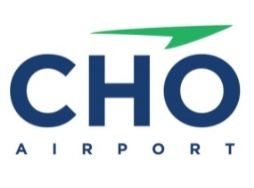 REQUEST FOR PROPOSALS (RFP)CHARLOTTESVILLE-ALBEMARLE AIRPORT AUTHORITY, CHARLOTTESVILLE, VACharlottesville-Albemarle Airport (CHO)REQUEST FOR PROPOSALS (RFP)CHARLOTTESVILLE-ALBEMARLE AIRPORT AUTHORITY, CHARLOTTESVILLE, VACharlottesville-Albemarle Airport (CHO)RFP# 2022-03Banking and ATM Services for Charlottesville Albemarle Airport AuthorityThe purpose of this document is to provide interested parties with information to enable them to prepare and submit a proposal for the selection of a financial institution to provide banking and ATM services to the Authority.Deadline for Receipt of Proposals: December 10, 2021 - 2:00 P.M. Eastern TimeDeliver Proposals To:Charlottesville Albemarle Airport Administration Office100 Bowen Loop, Suite 200Charlottesville, VA 22911Attention:  Penny ShifflettLATE, FAXED, ELECTRONIC MAIL OR UNSIGNED PROPOSALS WILL BE REJECTEDSee RFP #2022-03, Section 2 for Instructions RFP# 2022-03Banking and ATM Services for Charlottesville Albemarle Airport AuthorityThe purpose of this document is to provide interested parties with information to enable them to prepare and submit a proposal for the selection of a financial institution to provide banking and ATM services to the Authority.Deadline for Receipt of Proposals: December 10, 2021 - 2:00 P.M. Eastern TimeDeliver Proposals To:Charlottesville Albemarle Airport Administration Office100 Bowen Loop, Suite 200Charlottesville, VA 22911Attention:  Penny ShifflettLATE, FAXED, ELECTRONIC MAIL OR UNSIGNED PROPOSALS WILL BE REJECTEDSee RFP #2022-03, Section 2 for Instructions RFP NUMBERRFP# 2022-03Banking and ATM Services for Charlottesville Albemarle Airport AuthorityThe purpose of this document is to provide interested parties with information to enable them to prepare and submit a proposal for the selection of a financial institution to provide banking and ATM services to the Authority.Deadline for Receipt of Proposals: December 10, 2021 - 2:00 P.M. Eastern TimeDeliver Proposals To:Charlottesville Albemarle Airport Administration Office100 Bowen Loop, Suite 200Charlottesville, VA 22911Attention:  Penny ShifflettLATE, FAXED, ELECTRONIC MAIL OR UNSIGNED PROPOSALS WILL BE REJECTEDSee RFP #2022-03, Section 2 for Instructions RFP# 2022-03Banking and ATM Services for Charlottesville Albemarle Airport AuthorityThe purpose of this document is to provide interested parties with information to enable them to prepare and submit a proposal for the selection of a financial institution to provide banking and ATM services to the Authority.Deadline for Receipt of Proposals: December 10, 2021 - 2:00 P.M. Eastern TimeDeliver Proposals To:Charlottesville Albemarle Airport Administration Office100 Bowen Loop, Suite 200Charlottesville, VA 22911Attention:  Penny ShifflettLATE, FAXED, ELECTRONIC MAIL OR UNSIGNED PROPOSALS WILL BE REJECTEDSee RFP #2022-03, Section 2 for Instructions RFP TITLERFP# 2022-03Banking and ATM Services for Charlottesville Albemarle Airport AuthorityThe purpose of this document is to provide interested parties with information to enable them to prepare and submit a proposal for the selection of a financial institution to provide banking and ATM services to the Authority.Deadline for Receipt of Proposals: December 10, 2021 - 2:00 P.M. Eastern TimeDeliver Proposals To:Charlottesville Albemarle Airport Administration Office100 Bowen Loop, Suite 200Charlottesville, VA 22911Attention:  Penny ShifflettLATE, FAXED, ELECTRONIC MAIL OR UNSIGNED PROPOSALS WILL BE REJECTEDSee RFP #2022-03, Section 2 for Instructions RFP# 2022-03Banking and ATM Services for Charlottesville Albemarle Airport AuthorityThe purpose of this document is to provide interested parties with information to enable them to prepare and submit a proposal for the selection of a financial institution to provide banking and ATM services to the Authority.Deadline for Receipt of Proposals: December 10, 2021 - 2:00 P.M. Eastern TimeDeliver Proposals To:Charlottesville Albemarle Airport Administration Office100 Bowen Loop, Suite 200Charlottesville, VA 22911Attention:  Penny ShifflettLATE, FAXED, ELECTRONIC MAIL OR UNSIGNED PROPOSALS WILL BE REJECTEDSee RFP #2022-03, Section 2 for Instructions PURPOSERFP# 2022-03Banking and ATM Services for Charlottesville Albemarle Airport AuthorityThe purpose of this document is to provide interested parties with information to enable them to prepare and submit a proposal for the selection of a financial institution to provide banking and ATM services to the Authority.Deadline for Receipt of Proposals: December 10, 2021 - 2:00 P.M. Eastern TimeDeliver Proposals To:Charlottesville Albemarle Airport Administration Office100 Bowen Loop, Suite 200Charlottesville, VA 22911Attention:  Penny ShifflettLATE, FAXED, ELECTRONIC MAIL OR UNSIGNED PROPOSALS WILL BE REJECTEDSee RFP #2022-03, Section 2 for Instructions RFP# 2022-03Banking and ATM Services for Charlottesville Albemarle Airport AuthorityThe purpose of this document is to provide interested parties with information to enable them to prepare and submit a proposal for the selection of a financial institution to provide banking and ATM services to the Authority.Deadline for Receipt of Proposals: December 10, 2021 - 2:00 P.M. Eastern TimeDeliver Proposals To:Charlottesville Albemarle Airport Administration Office100 Bowen Loop, Suite 200Charlottesville, VA 22911Attention:  Penny ShifflettLATE, FAXED, ELECTRONIC MAIL OR UNSIGNED PROPOSALS WILL BE REJECTEDSee RFP #2022-03, Section 2 for Instructions DEADLINE FOR RFP SUBMISSIONSRFP# 2022-03Banking and ATM Services for Charlottesville Albemarle Airport AuthorityThe purpose of this document is to provide interested parties with information to enable them to prepare and submit a proposal for the selection of a financial institution to provide banking and ATM services to the Authority.Deadline for Receipt of Proposals: December 10, 2021 - 2:00 P.M. Eastern TimeDeliver Proposals To:Charlottesville Albemarle Airport Administration Office100 Bowen Loop, Suite 200Charlottesville, VA 22911Attention:  Penny ShifflettLATE, FAXED, ELECTRONIC MAIL OR UNSIGNED PROPOSALS WILL BE REJECTEDSee RFP #2022-03, Section 2 for Instructions RFP# 2022-03Banking and ATM Services for Charlottesville Albemarle Airport AuthorityThe purpose of this document is to provide interested parties with information to enable them to prepare and submit a proposal for the selection of a financial institution to provide banking and ATM services to the Authority.Deadline for Receipt of Proposals: December 10, 2021 - 2:00 P.M. Eastern TimeDeliver Proposals To:Charlottesville Albemarle Airport Administration Office100 Bowen Loop, Suite 200Charlottesville, VA 22911Attention:  Penny ShifflettLATE, FAXED, ELECTRONIC MAIL OR UNSIGNED PROPOSALS WILL BE REJECTEDSee RFP #2022-03, Section 2 for Instructions SUBMIT RFP TO THIS ADDRESSRFP# 2022-03Banking and ATM Services for Charlottesville Albemarle Airport AuthorityThe purpose of this document is to provide interested parties with information to enable them to prepare and submit a proposal for the selection of a financial institution to provide banking and ATM services to the Authority.Deadline for Receipt of Proposals: December 10, 2021 - 2:00 P.M. Eastern TimeDeliver Proposals To:Charlottesville Albemarle Airport Administration Office100 Bowen Loop, Suite 200Charlottesville, VA 22911Attention:  Penny ShifflettLATE, FAXED, ELECTRONIC MAIL OR UNSIGNED PROPOSALS WILL BE REJECTEDSee RFP #2022-03, Section 2 for Instructions RFP# 2022-03Banking and ATM Services for Charlottesville Albemarle Airport AuthorityThe purpose of this document is to provide interested parties with information to enable them to prepare and submit a proposal for the selection of a financial institution to provide banking and ATM services to the Authority.Deadline for Receipt of Proposals: December 10, 2021 - 2:00 P.M. Eastern TimeDeliver Proposals To:Charlottesville Albemarle Airport Administration Office100 Bowen Loop, Suite 200Charlottesville, VA 22911Attention:  Penny ShifflettLATE, FAXED, ELECTRONIC MAIL OR UNSIGNED PROPOSALS WILL BE REJECTEDSee RFP #2022-03, Section 2 for Instructions INSTRUCTIONSFOR SUBMITTING PROPOSALS (SEE SECTION 2 OF RFP #2022-03)RFP# 2022-03Banking and ATM Services for Charlottesville Albemarle Airport AuthorityThe purpose of this document is to provide interested parties with information to enable them to prepare and submit a proposal for the selection of a financial institution to provide banking and ATM services to the Authority.Deadline for Receipt of Proposals: December 10, 2021 - 2:00 P.M. Eastern TimeDeliver Proposals To:Charlottesville Albemarle Airport Administration Office100 Bowen Loop, Suite 200Charlottesville, VA 22911Attention:  Penny ShifflettLATE, FAXED, ELECTRONIC MAIL OR UNSIGNED PROPOSALS WILL BE REJECTEDSee RFP #2022-03, Section 2 for Instructions RFP# 2022-03Banking and ATM Services for Charlottesville Albemarle Airport AuthorityThe purpose of this document is to provide interested parties with information to enable them to prepare and submit a proposal for the selection of a financial institution to provide banking and ATM services to the Authority.Deadline for Receipt of Proposals: December 10, 2021 - 2:00 P.M. Eastern TimeDeliver Proposals To:Charlottesville Albemarle Airport Administration Office100 Bowen Loop, Suite 200Charlottesville, VA 22911Attention:  Penny ShifflettLATE, FAXED, ELECTRONIC MAIL OR UNSIGNED PROPOSALS WILL BE REJECTEDSee RFP #2022-03, Section 2 for Instructions DIRECT ALL INQUIRES TONAMEPenny Shifflett Director of Finance & Administration  434/973-8342 x 113434/974-7476pshifflett@gocho.comhttp://www.gocho.com/organization-info/public-notices/DIRECT ALL INQUIRES TOTITLEPenny Shifflett Director of Finance & Administration  434/973-8342 x 113434/974-7476pshifflett@gocho.comhttp://www.gocho.com/organization-info/public-notices/DIRECT ALL INQUIRES TOPHONE #Penny Shifflett Director of Finance & Administration  434/973-8342 x 113434/974-7476pshifflett@gocho.comhttp://www.gocho.com/organization-info/public-notices/DIRECT ALL INQUIRES TOFAX #Penny Shifflett Director of Finance & Administration  434/973-8342 x 113434/974-7476pshifflett@gocho.comhttp://www.gocho.com/organization-info/public-notices/DIRECT ALL INQUIRES TOEMAILPenny Shifflett Director of Finance & Administration  434/973-8342 x 113434/974-7476pshifflett@gocho.comhttp://www.gocho.com/organization-info/public-notices/DIRECT ALL INQUIRES TOWEB SITEPenny Shifflett Director of Finance & Administration  434/973-8342 x 113434/974-7476pshifflett@gocho.comhttp://www.gocho.com/organization-info/public-notices/DATE RFP ISSUED:  November 10, 2021DATE RFP ISSUED:  November 10, 2021DATE RFP ISSUED:  November 10, 2021Table 1Balance at June 30, 2021Revenue Fund$1,608,817.47Capital Fund$408,996.82Discretionary Fund$1,866,594.44Coverage Fund$189,157.14PFC Fund$636,995.63Entitlement Fund$4,351,850.69PFC St Entitlement Fund$5,488,644.30CFC Revenue Fund$381,192.12CFC General Fund$265,681.29QTA Maintenance Fund$924,037.97Business Center$21,740.78Renewal and Replacement$155,575.08CARES Fund$3,515,676.49CRRSA Fund$0ARP Fund$02021 Debt Reserve Fund$200,700.47Total Funds$20,045,660.69          DATE             EVENTNov 10, 2021Date of issue of the RFPNov  17, 2021Pre-Proposal Meeting - Attendance is not mandatory.  2:00p.m. in the Airport conference room.  For those that would like to attend virtually, email Penny Shifflett at pshifflett@gocho.com to register.Nov 24, 2021Deadline for submitting written inquiries (no later than: 2:00 p.m. Eastern Time)Dec 1, 2021Date Authority will Provide Response to RFP QuestionsDec 10, 2021Deadline for Submission of Proposals Jan 4-6, 2022Interviews/NegotiationsJan 12, 2022Notice of Intent to Award will be posted on Authority’s websiteMar 1, 2022Target Date for Commencement of Contract DescriptionPercent1.	General Proposal Requirements Introduction  (Section 4.1)Proposal Form (Section 4.2, Attachment A & C)210Organizational Capabilities (Section 4.3)10Staff Qualifications (Section 4.4)10Facility Locations (Section 4.5)52.	Banking and ATM Services (Section 5)To include the evaluation of any alternatives, enhancements or     improved methods as well as any products or services suggested by the offeror not specifically mentioned in the RFP 533.       Evaluation of fees and interest rates and other various costs noted in the proposal             (Section 7, Attachment B and other answers noted in Section 5)10TOTAL100Proposal FormProposal FormNAME OF FIRM:NAMERESIDENCE ADDRESSS.S.NSHAREA.___________________________________________________________________%B.____________________________________________________________________%C.____________________________________________________________________%AUTHORIZEDISSUEDOUTSTANDINGNumber of voting shares:________________________________________Number of nonvoting shares:__________f______________________________Number of shareholders:________________NAMETITLERESIDENCE ADDRESSVOTINGNONVOTINGS.S.N.A.____________________________________________________________B.____________________________________________________________C.___________________________________________________________NAMEADDRESSPHONEA._____________________________________________________________B._____________________________________________________________C._____________________________________________________________D._____________________________________________________________NAMEPERCENT OFOWNERSHIPA.________________________________________________%B.________________________________________________%C.________________________________________________%D.________________________________________________%EVALUATION OF INTEREST RATES AND FEESEVALUATION OF INTEREST RATES AND FEESNAME OF FIRM:ATTACHMENT XSCHEDULE OF ACCOUNTS AND INTEREST RATESSCHEDULE OF ACCOUNTS AND INTEREST RATESSCHEDULE OF ACCOUNTS AND INTEREST RATESSCHEDULE OF ACCOUNTS AND INTEREST RATESACCOUNTACCOUNT INT. RATEINT. RATEINT. RATEINT. RATETYPE7/1/202010/1/20201/1/20214/1/2021Revenue FundCapital FundDiscretionary FundCoverage FundPFC FundEntitlement FundPFC St Entitlement FundCFC Revenue FundCFC General FundQTA Maintenance FundBusiness CenterRenewal and ReplacementCARES Fund2021 Debt Reserve FundSCHEDULE OF FEES BASED ON ACTIVITY IN EXHIBIT ASCHEDULE OF FEES BASED ON ACTIVITY IN EXHIBIT ASCHEDULE OF FEES BASED ON ACTIVITY IN EXHIBIT ASCHEDULE OF FEES BASED ON ACTIVITY IN EXHIBIT ASCHEDULE OF FEES BASED ON ACTIVITY IN EXHIBIT AACCOUNTFEESFEESFEESFEES7/1/202010/1/20201/1/20214/1/2021Revenue FundCapital FundDiscretionary FundCoverage FundPFC FundEntitlement FundPFC St Entitlement FundCFC Revenue FundCFC General FundQTA Maintenance FundBusiness CenterRenewal and ReplacementCARES Fund2021 Debt Reserve Fund